 15th Annual Musqueam and UBC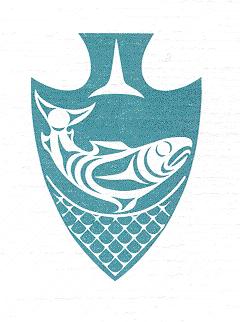 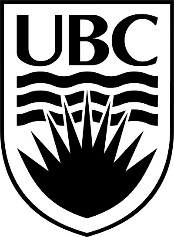 Youth Soccer Tournament Awards Summary – 21 & UnderAll Star AwardsAll Star AwardsAll Star AwardsTeamFemaleMalePunum FCTeam BCMusqueamSto:Lo UnitedSpecial AwardsSpecial AwardsSpecial AwardsAwardTeamNameBest GoalieBest Defensive PlayerBest Offensive PlayerMost Valuable PlayerFinal StandingsFinal Standings3rd Place:2nd Place:1st Place: